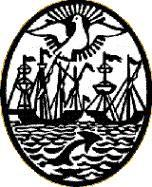 Gobierno De la Ciudad Autónoma de Buenos AiresMinisterio de Educación e Innovación - Dirección  de Formación DocenteEscuela Normal Superior Nº 11 “Dr. Ricardo Levene”Año 2018La Regencia y el Consejo Directivo de Nivel Terciario de la Escuela Normal Superior Nº 11 “Dr. Ricardo Levene”, llaman a selección de antecedentes para cubrir cargos para interinatos y suplencias en el turno vespertino.SELECCIÓN DE ANTECEDENTESPROFESORADO DE EDUCACIÓN INICIALLugar: Secretaria de  21.30 horasCiencias Naturales: conocer el ambiente  en la Educación Inicial.Requisitos:
1- Profesor/a y/o Licenciado/a en Ciencias Naturales especializado en el Nivel Inicial (Excluyente)
2- Formación y antecedentes en la especialidad para la que se postula –Ciencias Naturales en la Educación Inicial  (Relevante)
3- Experiencia y trayectoria acreditada en la Formación Docente y, en particular, en el espacio que se concursa (Relevante ).4-Antecedentes profesionales en el área (Congresos, Investigaciones, Proyectos, Publicaciones, etc.) (Relevante)
             La comisión evaluadora valorará el conjunto de los antecedentes profesionales considerando la formación específica, experiencia y la trayectoria en la docencia de nivel superior, particularmente en la Formación Docente y especialización en la instancia en la que se inscribe. Se considerarán los antecedentes en la especialidad para la que se postula y la calidad y pertinencia de la propuesta pedagógica. Presentar un Proyecto de Cátedra acorde a los Lineamientos Curriculares de Nivel Terciario, que incluya fundamentación, ejes de contenidos, metodología de trabajo y bibliografía. Dichos lineamientos pueden encontrarse en la web oficial del MGCBA: http://www.buenosaires.gob.ar/areas/educacion/curricula/fdocente.php?menu_id=20709Para la presentación: En carpeta de tres solapas1. Currículum Vitae foliado y firmado en todas las páginas, con carácter de declaración jurada, y organizada la información de acuerdo con el modelo que se adjunta.2. Presentación de los programas de las materias a las que se inscribe3. Fotocopia simple de títulos, postítulos y constancias de carreras de grado y postgrado. Cada postulante en forma personal presenta títulos y/o postítulos, constancias de carrera de grado y posgrado en curso, originales y fotocopia. Todos los originales deben tener las legalizaciones correspondientes, de acuerdo a la normativa actual que requiere el Ministerio del Interior y la Gerencia Operativa de Títulos y Legalizaciones del GCBA. En caso de título/s que requiera homologación deberá adjuntar documentación que respalde la misma4. Adjuntar mediante correo electrónico proyecto y cv en formato PDF indicando en el asunto instancia/a la/s que se inscribe y apellido del postulante, a la casilla selecciondeantecedentesens11@gmail.comComisión evaluadora:Prof. Martín KraiselburdProf.  Silvia Giusso.Evaluadora Externa  Prof. Adriana ValeroCRONOGRAMAInscripción: desde el 12 de noviembre hasta el 16 de noviembre.En Dean Funes 1821, Secretaría Nivel Terciario de  21.30 horas.Notificación del orden de mérito: 6 y 7 de diciembrePedido de reconsideración: 10 y 11 de diciembreDictamen:   12 de diciembreFORMATO  DEL CURRICULUM VITAEENS Nº 11 "Dr. Ricardo Levene"1.- Datos personales:Apellido y Nombre:DNI:Domicilio:Código PostalTeléfono: Celular:Correo electrónico:Ficha Censal:CUIL:2 - Títulos (presentar fotocopias)Título de gradoTítulos de post gradoTítulo de Profesor de Educación Inicial / de Educación PrimariaOtros títulos3 - Antigüedad en la docencia:En el Nivel Superior no Universitario………………… años………………. mesesEn Nivel Superior Universitario ………………… años ………………. mesesEn Nivel Primario………………… años………………. mesesEn Nivel Inicial………………… años………………. mesesEn el dictado de la instancia curricular a la que se presenta ………… años ………………. meses4 - Experiencia profesional (En todos los casos se ha de consignar, el cargo, la Institución el periodo en el que se desempeñó)En Nivel Superior no UniversitarioEn el Nivel Superior UniversitarioEn Nivel PrimarioEn Nivel InicialEn el dictado de la instancia curricularEn otros cargos (conducción, asesoramiento, tutorías, consultorías, otros)5 - Especialización con relación con el cargo al que se postula (Consignar en todos los casos, título, institución y duración).  Se priorizará los realizados en los últimos diez años y que tengan relación con la instancia que se concursa.5.1 - Cursos asistidos5.2 - Seminarios y talleres asistidos5.3 - Jornadas, Congresos, Conferencias, Foros (indicar carácter de la asistencia (expositor, panelista, etc.)5.4 - Cursos y Seminarios dictados5.6 - Talleres y Jornadas dictados6- Publicaciones vinculadas con la instancia curricular a la que se postula (Consignar tipo de publicación y función dentro de la misma)7 – Investigaciones y proyectos vinculados con la instancia curricular a la que se postula